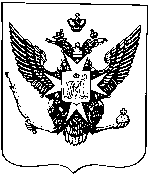 Муниципальные новости ПавловскаИнформационно-аналитический бюллетень14 мая 2021 года                                                                                    Выпуск № 6а_________________________________________________________________________________________________________________________________________________________________________________________________________________________________________________________________В номере: -    ПОСТАНОВЛЕНИЕ МА города Павловска от 14 мая 2021 года	№ 154а «О внесении изменений в муниципальные программы внутригородского муниципального образования Санкт-Петербурга город Павловск на 2021 год и плановый период 2022 и 2023 годов, утвержденные постановлением Местной администрации города Павловска от 09.10.2020 №186» (с учетом изменений от 12.11.2020 № 197; от 01.02.2021 № 23; от 25.03.2021 № 81; от 29.04.2021 № 144)	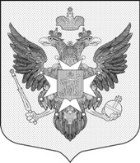 Местная администрациягорода Павловска                                    ПОСТАНОВЛЕНИЕот 14 мая 2021 года								                             № 154аВ целях реализации полномочий органов местного самоуправления в соответствии со ст.10 Закона Санкт-Петербурга от 23.09.2009 № 420-79 «Об организации местного самоуправления в Санкт-Петербурге», руководствуясь ст. 179 Бюджетного Кодекса Российской Федерации, Местная администрация города ПавловскаПОСТАНОВЛЯЕТ:1. Внести в муниципальную программу «Благоустройство территории муниципального образования город Павловск» на 2021 год и плановый период 2022 и 2023 годов, утвержденную постановлением Местной администрации города Павловска от 09.10.2020 № 186 следующие изменения:1.1. Подпрограмму 2 «Размещение, содержание спортивных, детских площадок, включая ремонт расположенных на них элементов благоустройства, на внутриквартальных территориях» на 2021 год и плановый период 2022 и 2023 годов изложить в новой редакции согласно приложению № 1  к настоящему постановлению.1.2. План мероприятий муниципальной подпрограммы 2 ««Размещение, содержание спортивных, детских площадок, включая ремонт расположенных на них элементов благоустройства, проектирование и строительство объектов наружного освещения детских и спортивных площадок» на 2021 год изложить в новой редакции согласно приложению № 2  к настоящему постановлению.2. Внести в муниципальную программу «Культура и досуг» на 2021 год и плановый период 2022 и 2023 годов, утвержденную постановлением Местной администрации города Павловска от 09.10.2020 № 186 следующие изменения:2.1 План мероприятий подпрограммы 1 «Организация и проведение местных и участие в организации и проведении городских праздничных и иных зрелищных мероприятий» на 2021 год изложить в новой редакции согласно приложению № 3 к настоящему постановлению.3. Настоящее постановление опубликовать в информационно-аналитическом бюллетене «Муниципальные новости города Павловска» и разместить на официальном сайте муниципального образования в информационно-телекоммуникационной сети Интернет по адресу: http://www.mo-pavlovsk.ru/.4. Настоящее постановление вступает в силу со дня его официального опубликования.5. Контроль за выполнением настоящего постановления оставляю за собой.Глава Местной администрациигорода Павловска				        	                                                         А.В. Козлова                                                                                                                            Приложение 1                                                                                                                            к постановлению Местной администрации                                                                                                                            города Павловска от 14.05.2021 № 154аПодпрограмма 2«Размещение, содержание спортивных, детских площадок, включая ремонт расположенных на них элементов благоустройства, на внутриквартальных территориях» на 2021 год и плановый период 2022 и 2023 годов                                                                                                                            Приложение 2                                                                                                                            к постановлению Местной администрации                                                                                                                            города Павловска от 14.05.2021 № 154аПлан мероприятий муниципальной подпрограммы 2«Размещение, содержание спортивных, детских площадок, включая ремонт расположенных на них элементов благоустройства, проектирование и строительство объектов наружного освещения детских и спортивных площадок» на 2021 годПримечание: Объем финансирования отдельных мероприятий может отличаться от запланированного при условии сохранения предельного лимита финансирования всех мероприятий.                                                                                                                            Приложение 3                                                                                                                            к постановлению Местной администрации                                                                                                                            города Павловска от 14.05.2021 № 154аПлан мероприятий подпрограммы 1 «Организация и проведение местных и участие в организации и проведении городских праздничных и иных зрелищных мероприятий» на 2021 годПримечание: Объем финансирования отдельных мероприятий может отличаться от запланированного при условии сохранения предельного лимита финансирования всех мероприятий.Информационно-аналитический бюллетень «Муниципальные новости Павловска», выпуск № 5а от 14.05.2021Официальное издание Муниципального Совета города Павловска. Учредитель, редакция, издатель: Муниципальный Совет города ПавловскаГлавный редактор: Зибарев В.В. Адрес редакции: 196620, Санкт-Петербург, г. Павловск, Песчаный пер., д. 11/16, телефон: 465-17-73. Тираж 100 экз.Отпечатано на копировальном оборудовании Местной администрации города Павловска, г. Павловск, Песчаный пер., д. 11/16.Распространяется бесплатно.«О внесении изменений в муниципальные программы внутригородского муниципального образования Санкт-Петербурга город Павловск на 2021 год и плановый период 2022 и 2023 годов, утвержденные постановлением Местной администрации города Павловска от 09.10.2020 №186» (с учетом изменений от 12.11.2020 № 197; от 01.02.2021 № 23; от 25.03.2021 № 81; от 29.04.2021 № 144)Нормативно - правовые основание для разработки подпрограммы- Федеральный закон от 06.10.2003г. № 131-Ф3 «Об общих принципах организации местного самоуправления в Российской Федерации»;-Бюджетный кодекс Российской Федерации- Закон Санкт-Петербурга от 23.09.2009 № 420-79 «Об организации местного самоуправления в Санкт-Петербурге»-Устав внутригородского муниципального образования Санкт-Петербурга город Павловск. Цели подпрограммы-создание комплекса мероприятий, направленных на улучшение качества жизни населения муниципального образования, в том числе мероприятия по улучшению благоустройства внутриквартальных территорий  в целях повышения комфортности городской среды, созданию безопасных условий для проживания.Целевые индикаторы (показатели) программыколичество детских площадок, установленных за счет средств муниципального образования город Павловск в 2021 году и плановом периоде 2022 и 2023 годов;количество уложенного резинового покрытия детских площадок;количество утвержденных проектов детских и спортивных площадок;количество завезенного песка в песочницы, расположенные на детских площадкахСроки реализации подпрограммы2021 год и плановый период 2022 и 2023 годовОбъемы и источники финансирования  подпрограммыБюджет муниципального образования город Павловск на 2021 год и плановый период 2022 и 2023 годов:1) на 2021 год - в сумме 25 638,7 тыс. рублей;2) на 2022 год – в сумме 12 772,0 тыс. рублей;3) на 2023 год – в сумме 10 952,0 тыс. рублей.Исполнители основных мероприятий подпрограммыОтдел социальной политики и экономического развития Местной администрации города Павловска и/или юридические лица, определяемые на основании конкурсных процедурОжидаемые конечные результаты реализации подпрограммыРеализация программы приведет к созданию благоприятных условий для проживания жителей муниципального образования, улучшит внешний вид территории муниципального образования, повысит степень удовлетворённости населения уровнем благоустройства территории.№ п/пНаименование работСрок исполненияПланируемые предельные объемы финансирования(тыс. руб.)Планируемые натуральные показателиОтветственный исполнитель1.Устройство основания детской площадки, изготовление, доставка, монтаж оборудования зоны отдыха, детских и спортивных площадок 2-4 квартал13 169,5г. Павловск:- Горная ул., д. 12;- Детскосельская ул., д. ½;- Слуцкая ул., д. 4;- Партизанский пер., д. 31;- Обороны ул., д. 8Отдел социальной политики и экономического развития1.1Восстановительная стоимость зеленых насаждений2-3 квартал18,0г. Павловск:- Горная ул., д. 12;- Обороны ул., д. 8Отдел социальной политики и экономического развития1.2 Ведение технического надзора2-4 квартал250,0г. Павловск:- Горная ул., д. 12;- Детскосельская ул., д. ½;- Слуцкая ул., д. 4;- Партизанский пер., д. 31;- Обороны ул., д. 8Отдел социальной политики и экономического развития2.Устройство основания детской площадки, изготовление, доставка, монтаж оборудования зоны отдыха, детских и спортивных площадок 2-4 квартал6 459,5г. Павловск:- Госпитальная ул., д. 21;- Конюшенная ул., д. 11;- Слуцкая ул. севернее д. 10Отдел социальной политики и экономического развития2.1Восстановительная стоимость зеленых насаждений2-3 квартал123,5г. Павловск:- Госпитальная ул., д. 21;- Конюшенная ул., д. 11;- Слуцкая ул. севернее д. 10Отдел социальной политики и экономического развития2.2Ведение технического надзора2-4 квартал150,0г. Павловск:- Госпитальная ул., д. 21;- Конюшенная ул., д. 11;- Слуцкая ул. севернее д. 10Отдел социальной политики и экономического развития3.Изготовление проектов детских и спортивных площадок1-4 квартал1 572,4г. Павловск:- Павловское шоссе, д. 7;- Горная ул., д. 10;- Слуцкая ул., д. 14;- дорога в садоводство «Павловское-2»Отдел социальной политики и экономического развития4.Завоз песка в песочницы, расположенные на детских площадках2 квартал90,025 куб. мОтдел социальной политики и экономического развития5.Ремонт травмоопасного игрового оборудования, спортивных площадок, удаление граффити, заливка катков1-4 квартал1 545,1Заливка катков по адресам: пос. Динамо, ул. Новая, д. 10; ул. Берёзовая, д.19.Ремонт детских площадок и удаление граффити по фактической потребности. Отдел социальной политики и экономического развития6.Изготовление проектов освещения детских и спортивных площадок1-4 квартал2 125,7г. Павловск:- Березовая ул., д. 19/21;- Лебединая ул., д. 16;- Мичурина ул., д. 30;- 1-я КраснофлотскаяОтдел социальной политики и экономического развития7.Строительно-техническая экспертиза детского игрового оборудования сетка «Пирамида» 2-3 квартал135,0г. Павловск:- Березовая ул., д. 19, 21, 23, Слуцкая ул., д. 15Отдел социальной политики и экономического развитияИТОГО25 638,7№ п/пНаименование мероприятияСроки исполненияПланируемые предельные объемы финансирования(тыс. руб.)Планируемые натуральные показателиОтветственный исполнитель1Участие в организации и проведении Дня полного освобождения Ленинграда от фашистской блокады и города Павловска от оккупации:- приобретение подарочных наборов- приобретение цветочной продукции для торжественно-траурных мероприятий на территории муниципального образования города ПавловскаI квартал64,01 мероприятиеотдел социальной политики и экономического развития2Участие в организации и проведении Нового года:- подведение итогов смотра-конкурса на лучшее оформление к Новому 2021 году и Рождеству Христову и награждение участниковI квартал54,01 мероприятиеотдел социальной политики и экономического развития3Участие в организации и проведении Международного женского дня - 8 Марта- приобретение цветочной продукции - праздничная концертная программа I квартал168,01 мероприятиеотдел социальной политики и экономического развития4Участие в организации и проведении праздника «Детская масленица»:- организация питанияI полугодие65,01 мероприятиеотдел социальной политики и экономического развития5Участие в организации и проведении Международного дня освобождения узников фашистских лагерей:- приобретение подарочных наборов II квартал66,01 мероприятиеотдел социальной политики и экономического развития6Участие в организации и проведении Дня Победы советского народа в Великой Отечественной войне 1941-1945 годов:-  приобретение цветочной продукции для торжественно-траурных мероприятий на территории муниципального образования города Павловска;-  торжественный прием от имени Главы муниципального образования города Павловска;- концертная программа;- поздравление инвалидов и участников ВОВ;- транспортная доставка ветеранов к местам проведения праздничных мероприятий и обратно;- уличное гуляниеII квартал540,01 мероприятиеотдел социальной политики и экономического развития7Участие в организации и проведении Дня памяти и скорби:-   приобретение цветочной продукции для торжественно-траурных мероприятий на территории муниципального образования  города ПавловскаII квартал8,01 мероприятиеотдел социальной политики и экономического развития8Международный день защиты детей:- приобретение подарочных наборовII квартал140,01 мероприятиеотдел социальной политики и экономического развития9Участие в организации и проведении Праздника выпускников петербургских школ "Алые паруса":- организация поздравления  медалистов и лучших выпускников ГБОУ, расположенных на территории  муниципального образования  города ПавловскаII квартал160,01 мероприятиеотдел социальной политики и экономического развития10День знаний:- приобретение подарочных наборовIII квартал359,54 мероприятияотдел социальной политики и экономического развития11Участие в организации и проведении Дня памяти жертв блокады:-  приобретение цветочной продукции для торжественно-траурных мероприятий на территории муниципального образования  города ПавловскаIII квартал7,51 мероприятиеотдел социальной политики и экономического развития12Участие в организации и проведении Дня матери:- организация и проведение вечера отдыха;- концертная программаIV квартал140,01 мероприятиеотдел социальной политики и экономического развития13Участие в организации и проведении Международного дня инвалидов:- приобретение подарочных наборовIV квартал90,01 мероприятиеотдел социальной политики и экономического развития14Участие в организации и проведении Дня основания города Павловска (основан в 1777 году) -  торжественный прием от имени Главы муниципального образования города Павловска;-  приобретение цветочной продукции- организация   церемонии награждения  жителей муниципального образования города Павловска -  участников и победителей конкурса на лучшее оформление объектов городской среды в 2021 годуIV квартал304,01 мероприятиеотдел социальной политики и экономического развитияВсегоВсего2 166,0